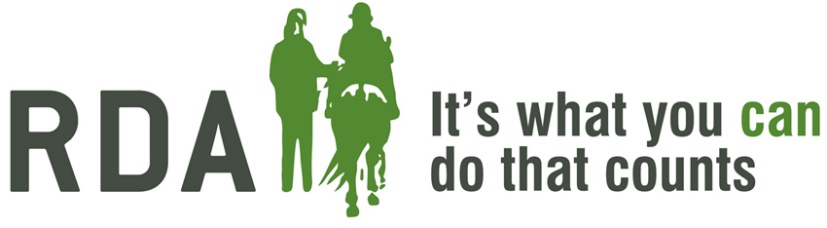 AGENDA FOR THE 49th ANNUAL GENERAL MEETINGof Riding for the Disabled Association Incorporating Carriage DrivingRegistered Charity No 244108 (England & Wales)No SCO39473 (Scotland)Company No 5010395to be held at The Trades Hall of Glasgow85 Glassford Street, Glasgow, G1 1UHonWednesday 14th November 2018commencing at 2.15pmAGENDAA		Apologies for AbsenceB	Minutes of the 48th Annual General Meeting held at Saddlers’ Hall, London on Friday 10th November 2017C	Matters Arising D	To receive the Chairman’s Report E	To note the Trustees’ Report and Accounts for the year ended 31 March 2018, and to receive a commentary from the Honorary Treasurer F	RESOLUTIONSTo appoint Sayer Vincent as Auditors of the Association in respect of the accounts for the year commencing 1 April 2018To elect To elect Sarah Heynen As Chair of the Board of Trustees of the AssociationTo confirm the re-appointment of Jacqui Scott as a Trustee of the Association, with specific responsibility for fundraisingTo appoint Sam Orde as an Honorary Life Vice President of the AssociationTo appoint Sheila Saner as an Honorary Life Vice President of the AssociationG	Any other BusinessMembers wanting to raise any issue under this item should inform the Chair or the Chief Executive at least 24 hours before the start of the meeting.